                                        PAUTA REUNIÓN DE PADRES Y APODERADOS (7º a 4º Medio)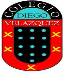 NOVIEMBRE 2019I. -DIRECCIÓNMATRÍCULA 2020: Desde el mes de noviembre,  se realizará la matrícula año 2020 a aquellos estudiantes que no presentan problemas de repitencia, disciplinarios o morosidad en la colegiatura.   Se enviará una  Circular recordando  fechas y hora de la citación para proceder con el trámite de la matrícula año 2020.Cabe recordar que para oficializar el proceso de matrícula, deben traer certificado de nacimiento  actualizado  (Para asignación familiar) y dos fotos carnet actualizadas.Explicar que la fecha oficial de matrículas es en el mes de diciembre. Sólo se está adelantando en los casos antes mencionados.Recordar el compromiso de los padres y apoderados respecto al pago de mensualidades. Es importante que cumplan con este deber los cinco primeros días de cada mes.  Se recuerda que se puede cancelar por WepaySe Informan la fechas oficiales término del año escolar:SE RECUERDA VESTIMENTA PARA CEREMONIAS DE TERMINO DEL AÑO ESCOLARTodos los alumnos que participan de alguna ceremonia de Fin de año se deben presentarse con: LICENCIATURAS: Uniforme del colegio (Requisito obligatorio para poder participar de la ceremonia)DAMAS: Falda  del colegio a la rodilla – polera blanca del colegio manga corta – medias blancas (No bucaneras) – zapatos de colegio lustrados - Pelo tomado – aros pequeños -  sin accesorios (collares – pulseras – piercing etc).VARONES: Pantalón de colegio – polera blanca del colegio manga corta  – medias grises - zapatos de colegio lustrados - Pelo corto –  sin accesorios (aros   - anillos – collares – piercing  etc)CEREMONIA DE PREMIACIÓN:DAMAS:  Pantalón del buzo del colegio – polera  blanca del colegio manga corta – medias blancas – zapatillas blancas, azules o negras - Pelo tomado – aros pequeños -  sin accesorios (collares – pulseras – piercing etc).VARONES: Pantalón del buzo del colegio  - polera blanca del colegio manga corta  – medias blancas - zapatillas blancas, azules o negras - Pelo corto –  sin accesorios (aros   - anillos – collares – piercing  etc)II.- UNIDAD TECNICA PEDAGÓGICAEsta es la última reunión (en diciembre sólo se entrega informes) por lo tanto haga una síntesis del año, explicando las   fortalezas y aspectos a mejorar del curso en el ámbito pedagógico y de convivencia escolar.Informar que los casos de REPITENCIA por notas o asistencia ya se han citado y/o se citará a los apoderados particularmente.  Repitencia: 1 promedio rojo y promedio final inferior a 4.5 (aproximado) / 2 promedios rojos y promedio final inferior a 5.0 (aproximado) / 3 o más promedios rojos.Para los alumnos de 3ºEM y 4ºEM si tiene 2 asignaturas con promedio rojo y una de ellas o las dos corresponde a Lenguaje y/o matemáticas el promedio general debe ser 5,5.Semana del 18 al 22 de Noviembre se tomarán las pruebas de síntesis, con calificación coeficiente 2, en las asignaturas de Lenguaje – Matemáticas – Ciencias e Historia.Devolución de libros al CRA: Se informa a los padres y apoderados que es un deber cuidar el material y los recursos pedagógicos existentes en el CRA de nuestro colegio. De acuerdo a esto, se ruega encarecidamente hacer pronta devolución y/o reposición de todos aquellos textos que hayan sido solicitados a esta unidad.  Se invita a los padres y apoderados a revisar las notas de su hijo en: https://syscol.com/notasnet/Colegio: dvelazquez   Usuario: nombre del alumno con minúsculaPassword: apellido con minúscula y los 3 últimos dígitos del rut (sin el considerar el digito verificador)		III.-  INSPECTORÍA GENERALIV.- CONVIVENCIA ESCOLARSe dan a conocer actividades que se realizarán durante el mes de noviembre y diciembreTaller de ResilenciaV.- PROFESOR JEFETemas referentes al grupo cursoSolicitar que el miércoles 6 de noviembre los padres envíen globos blancos para despedir a los alumnos de 4º EM.	VI. CENTRO GENERAL DE PADRES Y APODERADOSInforma temas y acuerdos tomados en reuniones de Sub centroFECHACURSOS 202022 y 25 de noviembrePREBÁSICA (NMM -Pre  Kinder Lenguaje – Pre Kinder  Regular  - Kinder Lenguaje – Kinder Regular) 26 y 27 de NoviembreBÁSICA: PRIMER CICLO  ( 1º A 4º BÁSICO)28 y 29  de noviembreBÁSICA: SEGUNDO CICLO ( 5º A 8º BÁSICO)2 y 3   de DiciembreENSEÑANZA MEDIANOVIEMBRELUNESMARTESMIÉRCOLESJUEVESVIERNES45678DESPEDIDA ALUMNOS DE 4º MEDIO A CARGO DE LOS 3º MEDIOS08:30  HRS1112131415DESPEDIDA  A LOS ALUMNOS DE 4º MEDIO POR LOS PROFESORES DEL COLEGIO17:00 HRSCRATÉRMINO PROCESO DE PREPARACIÓN Y REPASO PRUEBAS DE SÍNTESIS1819202122APLICACIÓN PRUEBA DE MATEMÁTICAS10:00 HRSAPLICACIÓN PRUEBA DE HISTORIA10:00 HRSAPLICACIÓN PRUEBA DE CIENCIAS10:00 HRSAPLICACIÓN PRUEBA DE LENGUAJE10:00 HRS2526272829INICIO PROCESO DE RETROALIMENTACIÓN PRUEBAS DE SÍNTESISEXPO - SERVICIOSCONVIVENCIA FIN DE AÑO  4º EM17:00 hrsCASINOMATRICULAALUMNOS5º A 8º BÁSICO 2020MATRICULAALUMNOS5º A 8º BÁSICO 2020TÉRMINO DE TALLERES EXTRAPROGRAMÁTICOS FINALIZACIÓN DE TUTORÍASDICIEMBRELUNESMARTESMIÉRCOLESJUEVESVIERNES23456MATRÍCULASALUMNOSDE 1º 4º MEDIO 2020 MATRÍCULASALUMNOSDE 1º 4º MEDIO 2020ENSAYO LICENCIATURA 4º EM 12:00 hrsGIMNASIO910111213RECUPERACIÓN16 SEPTIEMBRECONVIVENCIA POR CURSOFIN DE AÑO  RECUPERACIÓN17 SEPTIEMBRECEREMONIA PREMIACIÓN1º EB a 3º EM(10:00 hrs)RECUPERACIÓN16 AGOSTOFINALIZACIÓN AÑO ESCOLARLICENCIATURA 4° EM(18:00hrs)KINDERGATURA  ALTAS LENGUAJE Y PREMIACIÓN PREESCOLAR(11:00 hrs)LICENCIATURA 8ºEB (16:00 hrs)1617181920ENTREGA DE INFORME DE NOTAS Y PERSONALIDADSALA DE CLASES09:00  a 13:00 hrsHorario Atención InspectoríaSe recuerda que por seguridad y orden de los alumnos NO se atenderá a los apoderados en los siguientes horarios:   Ingresos -     Despachos   -    RecreosPresentación personalSe reitera a los apoderados el correcto uso del uniforme escolar tal como lo indica el reglamento interno del establecimientoHorario de ingreso de los alumnosSe solicita a los apoderados respetar el horario de ingreso 08:00 hrs  El atraso queda registrado a partir de las 08:05 hrsSe muestra por curso  planilla de control de atrasos. Inasistencia de los alumnosRecordar que los certificados médicos son los únicos documentos que avalan las inasistencias de los alumnos al momento de restar los días del porcentaje anual  (el alumno tiene que tener un mínimo 85% de asistencia a clases durante todo el año). Contacto de apoderadosSe solicita a los apoderados mantener actualizados los contactos (teléfono móvil y fijo)Retiro de alumnosEl retiro de los alumnos en horario de clases  es de manera presencial. ES EL APODERADO QUIEN DEBE RETIRAR AL ALUMNO DE CLASES.P.I.S.ESe recuerda en caso de evacuación, el apoderado no puede ingresar al establecimiento. El alumno será despachado por su profesor en la reja.Regl. Interno y Manual de Conv. EscolarSe invita a los padres y apoderados a visitar  la página del colegio www. colegiodiegovelazquez.cl  y  leer  el Reglamento Interno y Manual de Convivencia  Escolar del colegio.Ropa PerdidaDurante el período de reuniones de apoderados, se habilita en el patio , un espacio para toda la ropa escolar encontrada. Por favor revisar.